Freedom of Information Act (FOIA) Request – 110790You asked for the following information from the Ministry of Justice (MoJ):  I am writing to request information under the Freedom of Information Act 2000.  Please state the number of individuals who have received a custodial sentence since 30 October 2012 to date for the following:1. Non payment of fines imposed for non payment of TV licence.2. Non payment of council tax.3. Non payment of tax or VAT owed to HMRC.4 .Tax evasion.5. Non payment of child maintenance.If you need me to clarify this request in any way, please contact me as soon as possible.I look forward to receiving your reply within twenty working days of this email, that is by Monday 10 April 2017.Your request has been handled under the FOIA.I can confirm that the MoJ holds some of the information that you have requested.The number of recorded admissions to prison for non-payment of the court imposed fine for non-payment of the television licence, from 30 October 2012 to 30 September 2016 is displayed in table 1, attached.The number of individuals who have received a custodial sentence for non-payment of council tax from October 2012 to December 2016 inclusive is displayed in table 2, attached.On a principle offence basis, please be informed that zero offenders were sentenced to a custodial sentence for tax evasion from October to December 2012.The information on custodial sentences for tax evasion from 2013 to 2015 is exempt from disclosure under section 21 of the FOIA, because it is reasonably accessible to you. The information can be accessed via the following link.  Select the CJS outcomes by offences data tool, and then select ’82 Tax Evasion’ from the drop down box in the pivot table and this will provide the information you seek.Some of the information, which covers court proceedings for 2016, is exempt from disclosure under section 44(1)(a) of the FOIA, which refers to prohibitions on disclosure ‘by or under any enactment’ of the FOIA.  In this case, the information you are seeking is prohibited by the Statistics and Registration Services (SRS) Act 2007 and the Pre-release Access to Official Statistics Order 2008. The information you have requested is a subset of the Criminal Justice Statistics data held in its final form which we routinely publish. It is intended for publication in May 2017. As such we are required to consider your request in a manner compliant with the Pre-release Access to Official Statistics Order 2008 further to sections 11 and 13 of the (SRS Act 2007). The MoJ is obliged under section 13 of the SRS Act to continue to comply with the Code of Practice for Official Statistics (the Code) for statistics designated as National Statistics. Section 11(3) of the SRS Act regards the Pre-Release Access to Official Statistics Order as being included in the Code. Protocol 2 of the Code reflects the requirements of the Pre-Release Access to Statistics Order. Specifically, it requires producers of official statistics to ensure that no indication of the substance of a statistical report is made public, or given to the media or any other party not recorded as eligible for access prior to publication. I can confirm that the MoJ does publish information on sentencing for offences of tax evasion, for 2016, as part of National Statistics. Therefore, to now disclose as part of your FOI request, will violate the provisions of section 13 of the SRS Act and the Pre-Release Access Order to Official Statistics 2008 and as such engages the exemption under section 44(1)(a) of the FOIA.Section 44 is an absolute exemption and does not require a public interest test.The information for 2016 is also exempt from disclosure under section 22(1) of the FOIA, because it is intended for future publication. Please note that whilst quarterly court proceedings and convictions headline data are published and are currently available up to end September 2016, these data are subject to revision as later quarters are published, and are finalised only when the annual publication is made publicly available. To ensure consistency of data released to users, further breakdowns (in this case by specific offences under certain legislation) of 2016 quarters 1 to 3 (January to September) data are not available until the annual criminal statistics publication is published in May 2017.Additionally, data for Q4 2016 prison receptions, which include fine defaulters on television licence evasion, is planned for publication on 27 April 2017This is a qualified exemption which means that the decision to disclose the information is subject to the public interest test. When assessing whether or not it was in the public interest to disclose the information to you, we took into account the following factors:Public interest considerations favouring disclosureDisclosure would improve transparency in the operations of Government, and of the justice system in particular.Public interest considerations favouring withholding the informationIt is in the public interest to adhere to the existing publication process for official statistics, which includes time for the data to be collated and properly verified.It is in the public interest to ensure that data used in the compilation of official statistics comply with the Code of Practice for Official Statistics and that resulting outputs are produced to the highest quality. Statistics of high quality are produced to sound methods, with all users having easy and equal access that is fair and open, and are managed impartially and objectively in the public interest. Premature publication could undermine the principle of making the information available to all at the same time through the official publication process.We reached the view that, on balance, the public interest is better served by withholding this information under section 22 of the FOIA at this time.The MoJ does not hold any information in the scope of your request regarding non-payment of tax or VAT owed to HMRC that falls outside the tax evasion category above. This is because we are not the appropriate authority to contact on this subject.  HMRC themselves would these statistics, and can be contacted via the below linkhttps://www.gov.uk/government/organisations/hm-revenue-customs/about/publication-scheme#make-an-foi-request-to-hmrcMoJ is also not the appropriate authority to contact with regard to non-payment of child maintenance.  Statistics regarding custodial sentences for this are a matter for the Department for Work and Pensions (DWP).  DWP can be contacted via the below linkfreedom-of-information-request@dwp.gsi.gov.uk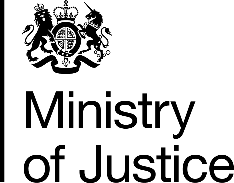 April 2017